О внесении изменений в Постановлениеадминистрации муниципального района«Койгородский» № 40/06 от 19.06.2015г.«О мерах по реализации решения Советамуниципального района «Койгородский»  «Об утверждении бюджета  муниципального образования муниципального района «Койгородский» на 2015 год и плановый период 2016 и 2017 годов»»	Во исполнение решения Совета муниципального района «Койгородский» от 17 декабря 2014г. № IV-33/273  «Об утверждении бюджета муниципального образования муниципального района «Койгородский» на 2015 год и плановый период 2016 и 2017 годов»»,администрация муниципального района «Койгородский» постановляет:Внести в Постановление администрации муниципального района «Койгородский» №      от       «О мерах по реализации решения Совета муниципального района «Койгородский» «Об утверждении бюджета  муниципального образования муниципального района «Койгородский» на 2015 год и плановый период 2016 и 2017 годов»» следующие изменения:  	1. Дополнить настоящее постановление Приложением  «Порядок предоставления и перечисления из бюджета муниципального образования  муниципального района «Койгородский» авансовых платежей при заключении получателями средств бюджета муниципального образования муниципального района «Койгородский» муниципальных контрактов (договоров) по строительству жилья для переселения граждан из ветхого и аварийного жилья» 2.Пункт 7 дополнить подпунктом5 следующего содержания: «5) в соответствии Порядка, утверждённого настоящим  Постановлением по строительству жилья для переселения граждан из ветхого и аварийного жилья».3. Настоящее постановление подлежит официальному опубликованию в Информационном Вестнике Совета и администрации  муниципального района «Койгородский».  	4. Контроль за исполнением настоящего постановления возлагаю на начальника финансового управления администрации муниципального района «Койгородский».Исполняющий обязанности главы МР «Койгородский» - руководителя администрации района                                                                                             Н.В.КостинаПриложение к постановлению №45/06от 22.06.2015 г«О внесении изменений в Постановлениеадминистрации муниципального района «Койгородский» №40/06  от 19.06.2015г.«О мерах по реализации решения Совета муниципального района«Койгородский» «Об утверждении бюджета  муниципального образованиямуниципального района «Койгородский» на 2015 год и плановый период 2016 и 2017 годов»»Порядокпредоставления и перечисления из бюджета муниципального образования муниципального района «Койгородский» авансовых платежей при заключении получателями средств бюджета муниципального образования муниципального района «Койгородский» муниципальных контрактов (договоров) по строительству жилья для переселения граждан из ветхого и аварийного жилья» 1.Установить, что при заключении получателями средств бюджета муниципального района  муниципальных контрактов (договоров) по строительству жилья для переселения граждан из ветхого и аварийного жилья в пределах доведенных им в установленном порядке лимитов бюджетных обязательств, должно  предусматриваться условие о перечислении авансовых платежей на счет № 40701 «Счета негосударственных организаций. Финансовые организации» для учета средств иных юридических лиц, не являющихся в соответствии с Бюджетным кодексом Российской Федерации получателями средств бюджета муниципального образования муниципального района «Койгородский», открытый Финансовому управлению администрации муниципального района «Койгородский» в кредитной организации, отобранной на конкурсной основе, для проведения операций иных юридических лиц, не являющихся в соответствии с Бюджетным кодексом Российской Федерации получателями средств бюджета муниципального образования муниципального района «Койгородский», лицевые счета которым открываются и ведутся в финансовом управлении администрации муниципального образования муниципального района «Койгородский».2. Суммы авансовых платежей, предусматриваемых получателями средств бюджета муниципального образования  муниципального района «Койгородский»  при заключении муниципальных контрактов (договоров) по строительству жилья для переселения граждан из ветхого и аварийного жилья в пределах доведенных им в установленном порядке лимитов бюджетных обязательств, перечисляются в сроки определенные соответствующим муниципальным контрактом (договором) на счет, открытый Финансовому управлению администрации муниципального района «Койгородский» в кредитной организации, отобранной на конкурсной основе для учета операций со средствами юридических лиц..3. Перечисление авансовых платежей, указанных в пунктах 18 и 29(1) настоящего постановления, осуществляется в следующем порядке:(в ред. Постановления Правительства РФ от 20.03.2015 N 256)а) суммы авансовых платежей перечисляются на основании платежных документов получателей средств бюджета муниципального района на счета № 40701 «Счета негосударственных организаций. Финансовые организации» для учета средств иных юридических лиц, не являющихся в соответствии с Бюджетным кодексом Российской Федерации получателями средств бюджета муниципального образования муниципального района «Койгородский»;б) кассовые операции со средствами, перечисленными в соответствии с подпунктом «а» настоящего пункта, осуществляются в порядке, установленном финансовым управлением администрации муниципального района «Койгородкий», и учитываются на лицевых счетах для учета операций со средствами юридического лица, не являющегося участником бюджетного процесса, открываемых исполнителям муниципальных контрактов (договоров) в финансовым управлением администрации муниципального района «Койгородкий», в порядке, установленном финансовым управлением администрации муниципального района «Койгородкий»;в) основанием для открытия исполнителю муниципального контракта (договора) лицевого счета, указанного в подпункте «б» настоящего пункта, является муниципальный контракт (договор), заключенный им с получателем средств бюджета муниципального района;г) проведение кассовых выплат с лицевого счета, указанного в подпункте «б» настоящего пункта, осуществляется на основании представленного исполнителем муниципального контракта (договора) в финансовым управлением администрации муниципального района «Койгородкий» платежного документа, оформленного в установленном порядке, при подтверждении исполнителем муниципального контракта (договора) возникновения денежного обязательства, источником финансового обеспечения которого являются указанные средства;д) санкционирование оплаты денежного обязательства исполнителя муниципального контракта (договора) финансовым управлением администрации муниципального образования муниципального района «Сысольский», осуществляется после проверки наличия документов, подтверждающих денежные обязательства исполнителя муниципального контракта (договора) и связанных с исполнением его обязательств по муниципальному контракту (договору), в порядке, установленном финансовым управлением администрации муниципального образования муниципального района «Сысольский», который должен содержать в том числе условие о запрете перечисления средств юридических лиц, поступивших на счета, указанные в подпункте «а» настоящего пункта:на счета, открытые исполнителю муниципального контракта (договора) в кредитной организации (за исключением случаев оплаты расходов исполнителя муниципального контракта (договора) в иностранной валюте, расходов исполнителя муниципального контракта на оплату труда с учетом начислений и социальных выплат);в качестве взноса в уставный капитал другого юридического лица;в целях размещения указанных средств на депозиты, а также в иные финансовые инструменты.Администрация муниципального района «Койгородский»Администрация муниципального района «Койгородский»Администрация муниципального района «Койгородский»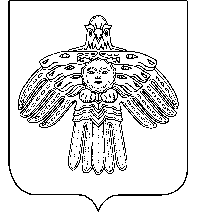 «Койгорт»муниципальнй районсаадминистрация«Койгорт»муниципальнй районсаадминистрацияПОСТАНОВЛЕНИЕШУÖМот22 июня2015 г.                                                                        №                                                                         № 45/06	с. Койгородок	с. Койгородок	с. Койгородок